Pracovní list – karboxylové kyseliny a estery1) K názvům karboxylových kyselin a esterů přiřaď jejich správné vzorce:a) kyselina máselnáb) ethylester kyseliny mravenčíc) kyselina ethanová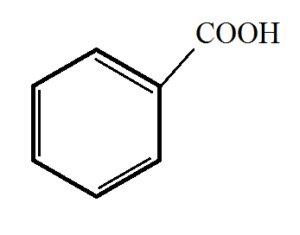 d) kyselina benzoováe) methylester kyseliny octovéf) kyselina propanová2) Zakroužkuj správná tvrzení: a) Karboxylové kyseliny s nízkým počtem uhlíků jsou žíraviny.b) Kyselina octová je nejsilnější karboxylová kyselina.c) Některé karboxylové kyseliny jsou součástí tuků a mýdel.d) Estery vznikají reakcí karboxylové kyseliny a hydroxidu.e) Karboxylové kyseliny jsou slabší než anorganické kyseliny. 3) Přiřaď ke kyselinám jejich charakteristiku:a) kyselina mravenčí	A) žluknutí tukůb) kyselina octová	B) konzervační přísada do potravin c) kyselina máselná	C) snižuje horečkud) kyselina benzoová	D) výroba kysaných mléčných výrobkůe) kyselina mléčná	E) mravenčí a včelí jedf) kyselina acetylsalicylová	F) ocet4) Rumová esence například v dobře známých rumových pralinkách je ethylester kyseliny mravenčí. Napiš chemickou rovnici popisující přípravu tohoto esteru reakcí kyseliny mravenčí s ethanolem.